                          COLLECTION REPORT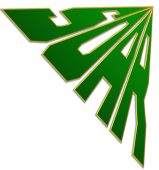 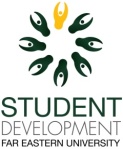 					Date: ________________Institute____________________________________Semester_____________School Year____________ ______________________					_______________________Treasurer   							    President______________________					_______________________ Auditor							                        AdviserAudited by: _____________________Noted by: _______________________O.R. No.O.R. No.Date of TransactionAmountRemarksFrom ToDate of TransactionAmountRemarks                          Total                               Total                               Total                               Total                               Total     